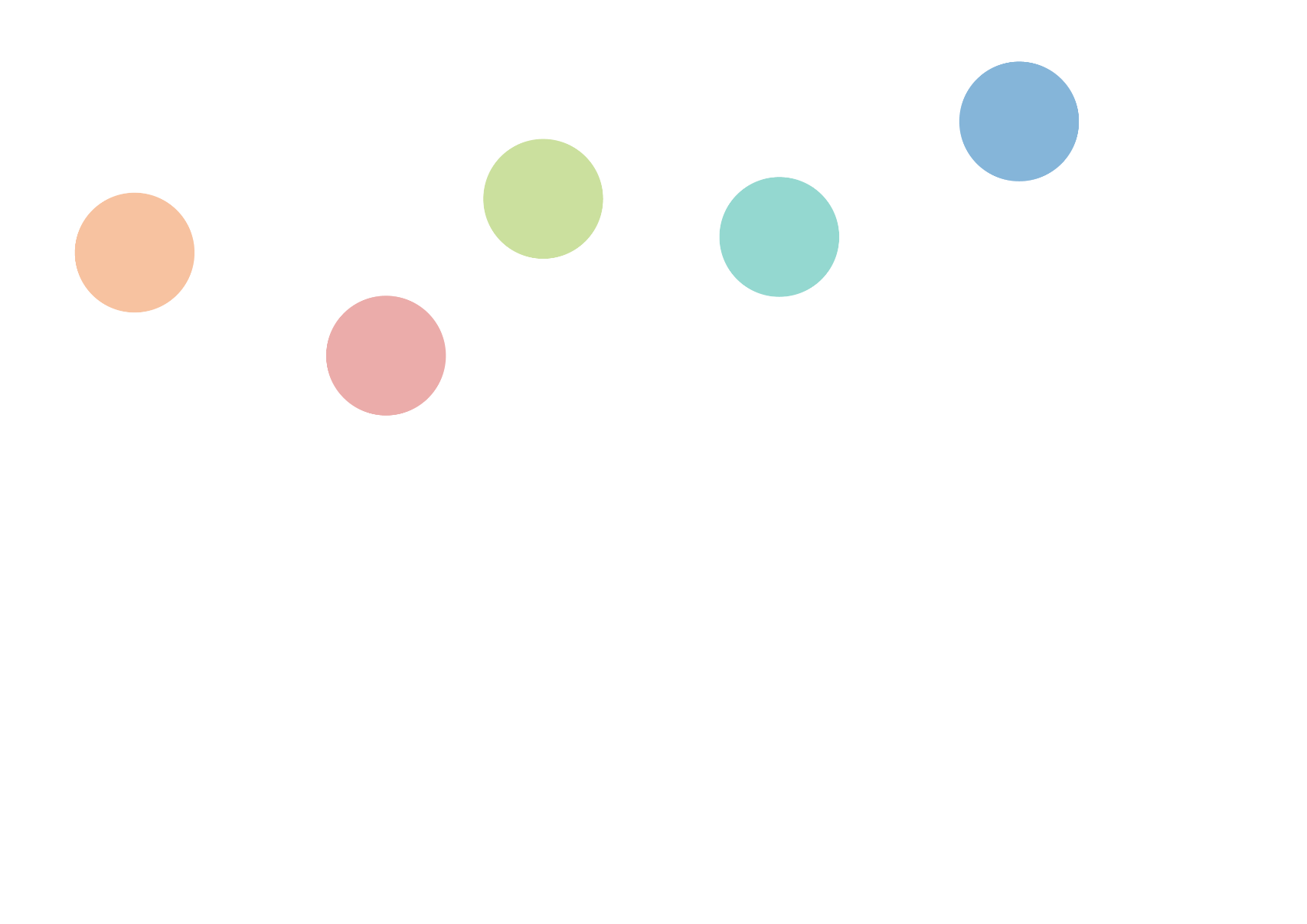 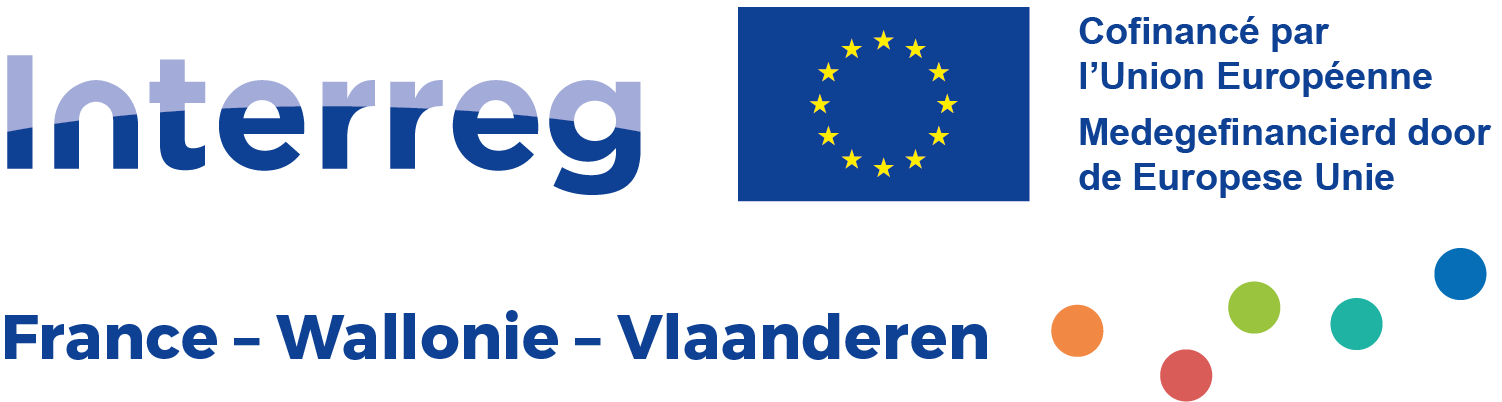 InleidingDit document wordt ter beschikking gesteld ter demonstratie. Enkel een ingediende kandidatuur tijdens een open projectoproep via de beheersapplicatie Jems zal in aanmerking komen.De kandidaat-projectpartners worden ook verzocht om de praktische fiches te raadplegen die beschikbaar zijn in de toolbox op de programmawebsite. Hierin staat meer informatie over de indieningsprocedures van de projectaanvragen, evenals meer informatie over de inhoud van de in te vullen velden.Tot slot, voor alle informatie, raad en begeleiding tijdens het opzet van uw project, aarzel niet om contact op te nemen met de territoriale begeleiders die tot uwer beschikking staan.A - Identificatie van het projectA.1 Identificatie van het projectB - ProjectpartnersB.1 Projectpartner 1B.1.1 Identiteit van de projectpartnerJuridische en financiële informatieB.1.2 Adres van de projectpartnerHoofdadres van de projectpartnerAdres van de afdeling / de eenheid / de divisie (indien van toepassing)B.1.3 Juridische en financiële informatie	Dit deel wordt automatisch gegenereerd op basis van de informatie in deel B. 1.1. B.1.4 Wettelijke vertegenwoordigerB.1.5 ContactpersoonB.1.6 Inbreng van de projectpartnerB.2 Projectpartner 2 (en volgende)Dezelfde informatie als B.1.B. Geassocieerde projectpartner(s)Dezelfde informatie als B1.2, B1.4 en B1.5C - Beschrijving van het projectC.1 Algemene doelstelling van het projectC.2 Relevantie van het projectC.2.4 Wie zal baat hebben bij de resultaten van uw project?Selecteer de vooraf bepaalde eindbegunstigden van het project in het keuzemenu. Leg in de tweede kolom meer in detail uit wie precies baat zal hebben bij uw project.C.3 ProjectpartnerschapKeuzemenu - Specifieke doelstellingen van het programma Keuzemenu – Lijst met de verschillende soorten projectpartners en doelgroepenProject IDIdentificatienummer van het project.Automatisch aangemaaktProjectacroniemMax. 25 tekensTitel van het projectIn het FR en het NLLooptijd van het projectLooptijd van het project in maanden - voer een getal inPrioriteit en specifieke doelstelling van het programmaKeuzemenu (zie lijst aan het einde van het doc)Rol van de projectpartnerSelecteer: projectpartner | projectleiderAcroniem of afkorting van de organisatieVolledige naam van de projectpartnerNaam van de projectpartner in het EngelsAfdeling | eenheid | divisieIn het FR en het NLType projectpartnerKeuzemenu (zie lijst aan het einde van het doc)Subtype projectpartnerKeuzemenu: Micro-onderneming / Kleine onderneming / Middelgrote onderneming / Grote ondernemingAard van de projectpartnerKeuzemenu: overheid / private sector / parapubliekSector volgens de NACE-codeKeuzemenu.Om uw NACE-code te bepalen, raadpleegt u de statistische classificatie van economische activiteiten NACE Rav. 2 (2008) via de website van Eurostat. Vermeld het meest gedetailleerde niveau, bijvoorbeeld "A.01.11".BTW-nummerBelgische projectpartner: gebruik steeds de indeling BE0999.999.999Franse projectpartner: gebruik steeds de indeling FRXX9999999Heeft uw organisatie op grond van de nationale wetgeving recht op een terugvordering van BTW voor de activiteiten uitgevoerd in het kader van het project?Selecteer: ja | gedeeltelijk | neeOndernemingsnummerBelgische projectpartner: gebruik steeds de samenstelling "0123.321.123".Franse projectpartner: gebruik steeds de SIRET-samenstelling: 404 833 048 00022Rechtsvorm (volgens de statuten van de projectpartner)In het FR en het NLLandKeuzemenuNUTS 2KeuzemenuFranse projectpartner: selecteer de naam van de regio die overeenkomt met de NUTS 2-classificatie (vroegere naam van de regio), de nieuwe Franse regio’s bevinden zich op NUTS 1-niveau. Interactieve kaart van EurostatNUTS 3Keuzemenu (zichtbaar na selectie van NUTS 2)StraatHuisnummerPostcodeStadWebsiteLandKeuzemenuNUTS 2KeuzemenuFranse projectpartners: selecteer de naam die overeenkomt met de NUTS 2-classificatie (vroegere naam van de regio), de nieuwe Franse regio’s bevinden zich op NUTS 1-niveau.Interactieve kaart van EurostatNUTS 3Keuzemenu (zichtbaar na selectie van NUTS 2)StraatHuisnummerPostcodeStadTitelVoornaamNaamTitelVoornaamNaamE-mailadresTelefoonnummerWelke vaardigheden en ervaringen van de projectpartner zijn relevant voor het project?In het FR en het NL (max. 2000 tekens)Wat is de rol (inbreng en voornaamste activiteiten) van de projectpartner in het project?In het FR en het NL (max. 2000 tekens)Beschrijf, indien van toepassing, welke ervaring de projectpartner heeft met deelnemen aan en/of beheren van projecten met Europese medefinanciering of andere internationale projecten.In het FR en het NL (max. 2000 tekens)Volledige naam van de projectpartnerNaam van de projectpartner in het EngelsProjectpartnerKeuzemenu met de projectpartners die vermeld staan voor het project. Geef aan met welke projectpartner u geassocieerd bent. Standaard is dit de projectleider.Beschrijf de rol van de geassocieerde projectpartnerIn het FR en het NL (max. 2000 tekens)Prioritaire specifieke doelstelling van het programmaDe prioritaire specifieke doelstelling van het programma waaraan het project bijdraagt en die in deel A.1 is geselecteerd, wordt hier weergegeven.Algemene doelstelling van het projectBij punt A.1 koos u een specifieke doelstelling van het programma, vermeld nu hier de algemene doelstelling van het project, de behoeften waarin wordt voorzien, de belangrijkste uit te voeren acties en de verwachte resultaten;In het FR en het NL - max. 500 tekensC.2.1 Wat zijn de gemeenschappelijke thematische of territoriale uitdagingen die door het project worden aangepakt?Beschrijf waarom uw project nodig is in het gekozen programmagebied, voor wat de gemeenschappelijke uitdagingen en kansen betreft.In het FR en het NL - max. 5000 tekensC.2.2 Hoe pakt het project deze geïdentificeerde gemeenschappelijke uitdagingen en/of kansen aan?Beschrijf de nieuwe oplossingen die door het project zullen worden ontwikkeld of de bestaande oplossingen die tijdens de looptijd van het project zullen worden overgenomen en toegepast. Beschrijf ook hoe de aanpak verder gaat dan de bestaande praktijken voor het gekozen gebied en/of domein.In het FR en het NL - max. 5000 tekensC.2.3 - Waarom is grensoverschrijdende samenwerking nodig?Leg uit waarom de doelstellingen van het project niet doeltreffend kunnen worden bereikt door uitsluitend op nationaal/regionaal/lokaal niveau op te treden en beschrijf de voordelen die de projectpartners en de doelgroepen uit deze grensoverschrijdende aanpak zullen halen.In het FR en het NL - max. 5000 tekensDoelgroep(zie lijst aan het einde van het document)SpecificatieKeuzemenuIn het FR en het NL - max. 2000 tekensKeuzemenuIn het FR en het NL - max. 2000 tekensKeuzemenuIn het FR en het NL - max. 2000 tekensBeschrijf de structuur van uw partnerschap en leg uit waarom deze projectpartners nodig zijn om het project uit te voeren en de doelstellingen ervan te behalen. Beschrijf de bijdrage van elke projectpartner tot het project.In het FR en het NL - max. 5000 tekensPrioriteit 1: Ondersteunen van het bedrijfsleven, de groei en het herstel van de economische activiteit via innovatie en toegepast onderzoekSpecifieke doelstelling 1.1: Ontwikkelen en verbeteren van onderzoeks- en innovatiecapaciteiten en van het gebruik van geavanceerde technologieënSpecifieke doelstelling 1.3: Versterken van de duurzame groei en het concurrentievermogen van de kmo’s en scheppen van banen in de kmo’s, met name door productieve investeringenPrioriteit 2: De veerkracht en de aanpassing van de gebieden aan de risico’s van klimaatverandering versterkenSpecifieke doelstelling 2.4: Bevorderen van klimaatadaptatie,  rampenrisicopreventie en veerkracht, rekening houdend met op ecosystemen gebaseerde benaderingenSpecifieke doelstelling 2.5: Bevorderen van de toegang tot water en van duurzaam waterbeheerSpecifieke doelstelling 2.7: Verbeteren van de bescherming en het behoud van natuur, biodiversiteit en groene infrastructuur, in het bijzonder in stedelijke gebieden, en verminderen van alle vormen van verontreinigingPrioriteit 3: Verbeteren van de grensoverschrijdende mobiliteitsplannen (personen en goederen) en bevorderen van een multimodale, duurzame, klimaatbestendige stedelijke en landelijke mobiliteitSpecifieke doelstelling 3.2: Ontwikkelen van duurzame, slimme, intermodale en klimaatbestendige,  nationale, regionale en lokale mobiliteit, met name door de toegang tot TEN-T en de grensoverschrijdende mobiliteit te verbeterenPrioriteit 4: Ondersteunen van de gezondheids-, sociale, culturele en toeristische samenhang van het grondgebiedSpecifieke doelstelling 4.1: Verbeteren van de effectiviteit en de integratie van de arbeidsmarkten en de toegang tot hoogwaardige werkgelegenheid door het ontwikkelen van sociale infrastructuur en het bevorderen van de sociale economieSpecifieke doelstelling 4.5: Garanderen van gelijke toegang tot gezondheidszorg en veerkrachtiger maken van de gezondheidszorgstelsels, met inbegrip van eerstelijnszorg, en bevorderen van de overgang van institutionele zorg naar gezins- en gemeenschapsgebonden zorgSpecifieke doelstelling 4.6: Versterken van de rol van cultuur en duurzaam toerisme in de economische ontwikkeling, de sociale inclusie en de sociale innovatieN°Belangrijkste categorieënVoorbeelden1Lokale overhedenGemeente, en groeperingen van gemeenten, provincies, département, enz.2Regionale overhedenConseil régional, Vlaamse overheid enz.3Nationale overhedenMinisterie, enz.4Sectorale agentschappenLokaal of regionaal ontwikkelingsagentschap, milieuagentschap, energieagentschap, werkgelegenheidsagentschap, enz.5(Openbare) infrastructuurleveranciers en dienstverlenersOpenbare vervoersmaatschappijen, water- en elektriciteitsleveranciers, afvalinzameling, luchthavens, enz.6Belangengroepen, waaronder NGO'sVakbonden, stichtingen, vrijwilligersorganisaties, clubs, enz.7Instellingen voor hoger onderwijs en onderzoekUniversitaire faculteiten, hogescholen, onderzoeks- en innovatie-instellingen, onderzoeksclusters, enz. 8Scholen en opleidingscentraScholen van alle graden, organisaties voor beroepsopleiding, enz.9Bedrijven, behalve kmo's10Kmo’sMicro-, kleine en middelgrote ondernemingen11Organisaties voor bedrijfsondersteuningKamers van koophandel, starterscentra, innovatiecentra, bedrijvenclusters, enz.12EGTS13Internationale organisaties, EESV14Brede publiek15Ziekenhuizen en medische centra16Andere